РОССИЙСКАЯ ФЕДЕРАЦИЯКемеровская область - КузбассЮргинский муниципальный округП О С Т А Н О В Л Е Н И Еадминистрации Юргинского муниципального округаО назначении общественных обсуждений по вопросу внесения изменений в Правила Землепользования и застройкиРуководствуясь статьями  31, 32, 33 Градостроительного кодекса Российской Федерации, Федерального закона 06.10.2003 № 131-ФЗ «Об общих принципах организации местного самоуправления в Российской Федерации», статьей 3 Закон Кемеровской области - Кузбасса от 05.08.2019 № 68-ОЗ «О преобразовании муниципальных образований», Правил землепользования и застройки Лебяжье - Асановского сельского поселения, утвержденных Решением Совета народных депутатов Лебяжье - Асановского сельского поселения от 24.12.2012 № 10а/5-рс, Правил землепользования и застройки Зеледеевского сельского поселения, утвержденных Решением Совета народных депутатов Зеледеевского сельского поселения от 24.12.2012 № 14/5-рс, Правил землепользования и застройки Проскоковского сельского поселения, утвержденные решением Совета народных депутатов Проскоковского сельского поселения от 24.12.2012 № 10/9-рс, постановлением администрации Юргинского муниципального округа от 09.06.2022 № 587 «О подготовке проекта внесения изменений в Правила Землепользования и застройки», постановлением администрации Юргинского муниципального округа от 23.05.2022 № 510 «О подготовке проекта внесения изменений в Правила Землепользования  и застройки», постановлением администрации Юргинского муниципального округа от 19.05.2022 № 501 «О подготовке проекта внесения изменений в Правила Землепользования  и застройки», Решением Совета народных депутатов Юргинского муниципального округа от 26.03.2020 № 35-НА «Об утверждении Положения о порядке организации и проведения публичных слушаний, общественных обсуждений по вопросам градостроительной деятельности  в Юргинском муниципального округе», постановлением администрации Юргинского муниципального округа от 25.05.2020 № 326 «О создании комиссии по подготовке проекта Правил землепользования и застройки»1. Провести общественные обсуждения 1.1. Провести общественные обсуждения по проекту внесения изменений в Правила Землепользования и застройки Лебяжье - Асановского сельского поселения, утвержденных Решением Совета народных депутатов Лебяжье - Асановского сельского поселения от 24.12.2012 № 10а/5-рс:- изменить границы территориальной зоны ЗСХ1 (Земли сельскохозяйственного назначения с древесно-кустарниковой растительностью), путем включения в границы ЗИИ (Земли для размещения объектов инженерной инфраструктуры), с целью приведения земельного участка в соответствие согласно Приложению 1.ЗСХ1 (Земли сельскохозяйственного назначения с древесно-кустарниковой растительностью) в  ЗИИ (Земли для размещения объектов инженерной инфраструктуры)1.2. Провести общественные обсуждения по проекту внесения изменений в Правила Землепользования и застройки Зеледеевского сельского поселения, утвержденных Решением Совета народных депутатов Зеледеевского сельского поселения от 24.12.2012 № 14/5-рс:- изменить границы территориальной зоны ЖЗ5 (Подзона индивидуальной жилой застройки с учреждениями и предприятиями повседневного использования, связанными с проживанием граждан, а так же объектами инженерной и транспортной инфраструктур), УДС (Зона улично-дорожной сети, с включением объектов инженерной и транспортной инфраструктур, а так же объектов прилегающих территориальных зон с учетом соблюдения экологических и санитарно-гигиенических требований), путем включения в границы ОДЗ (Подзона малоэтажной жилой застройки (от 1 до 3 этажей включительно), с учреждениями и предприятиями повседневного использования, связанными с проживанием граждан, а так же объектами инженерной и транспортной инфраструктур), с целью формирования и использования земельного участка для благоустройства согласно Приложению 2.- изменить границы территориальной зоны ОДЗ (Подзона малоэтажной жилой застройки (от 1 до 3 этажей включительно), с учреждениями и предприятиями повседневного использования, связанными с проживанием граждан, а так же объектами инженерной и транспортной инфраструктур), путем включения в границы ЖЗ4 (Подзона малоэтажной жилой застройки (от 1 до 3 этажей включительно), с учреждениями и предприятиями повседневного использования, связанными с проживанием граждан, а так же объектами инженерной и транспортной инфраструктур), с целью формирования и использования земельного участка для индивидуального жилищного строительства согласно Приложению 2.- изменить границы территориальной зоны ЗО1 (Земли рекреационного назначения – объектов отдыха, досуга и развлечений, с включением объектов инженерной и транспортной инфраструктур), путем включения в границы ЗСХ1 (Земли сельскохозяйственного назначения с древесно-кустарниковой растительностью), с целью приведения в соответствие с кадастровым планом территории земельного участка согласно Приложению 2.1.3. Провести общественные обсуждения по проекту внесения изменений в Правила Землепользования и застройки Проскоковского сельского поселения, утвержденные решением Совета народных депутатов Проскоковского сельского поселения от 24.12.2012 № 10/9-рс:- изменить границы территориальной зоны ОДЗ (Подзона малоэтажной жилой застройки (от 1 до 3 этажей включительно), путем включения в границы ЖЗ5 (Подзона индивидуальной жилой застройки с учреждениями и предприятиями повседневного использования, связанными с проживанием граждан, а так же объектами инженерной и транспортной инфраструктур), с целью формирования и использования земельного участка согласно Приложению 3.- изменить границы территориальной зоны Р1 (Подзона рекреационного назначения – древесно-кустарниковой растительности и насаждений общего пользования, с включением объектов инженерной и транспортной инфраструктур), путем включения в границы ЖЗ5 (Подзона индивидуальной жилой застройки с учреждениями и предприятиями повседневного использования, связанными с проживанием граждан, а так же объектами инженерной и транспортной инфраструктур), с целью формирования и использования земельного участка согласно Приложению 3.2. Определить период проведения общественные обсуждения с момента оповещения жителей Юргинского муниципального округа до дня опубликования заключения о результатах общественных обсуждений с 22.06.2022 по 22.07.2022 (1 (один) месяц).3. Комиссии по подготовке проекта Правил землепользования и застройки организовать и провести общественные обсуждения в соответствии с требованиями решения Совета народных депутатов Юргинского муниципального округа от 26.03.2020 № 35-НА «Об утверждении Положения о порядке организации и проведения публичных слушаний, общественных обсуждений по вопросам градостроительной деятельности  в Юргинском муниципального округе».4. Организовать проведение экспозиции по проекту внесения изменений в Правила Землепользования и застройки на стенде администрации Юргинского муниципального округа по адресу: Кемеровская область – Кузбасс, г. Юрга, ул. Машиностроителей, д. 37, а также на сайте администрации Юргинского муниципального округа www.yurgregion.ru в разделе «Градостроительство»; посещение экспозиции - в рабочие дни в период с 22.06.2022 по 22.07.2022, время посещения с 9.00 до 12.00, с 13.00 до 17.00. 6.  Предложения и замечания по проекту внесения изменений в Правила Землепользования и застройки принимаются в период с 22.06.2022 по 22.07.2022 включительно: - письменно, по адресу: г. Юрга, ул. Машиностроителей, д. 37, каб. 311; - посредством электронной почты yurgregionarch@mail.ru. 7. Разместить настоящее постановление на официальном сайте администрации Юргинского муниципального округа в сети Интернет, опубликовать в районной газете «Юргинские ведомости».8. Контроль исполнения постановления возложить на председателя Комитета по управлению муниципальным имуществом Юргинского муниципального округа  М.И. Шац.Приложение №1к постановлению администрацииЮргинского муниципального округа                                                                              от  20.06.2022 № 620Изменения в Схему градостроительного зонирования территории Правил землепользования и застройки Лебяжье - Асановского сельского поселения, утвержденных Решением Совета народных депутатов Лебяжье - Асановского сельского поселения от 24.12.2012 № 10а/5-рс1. Фрагмент листа 9 изложить в следующей редакции: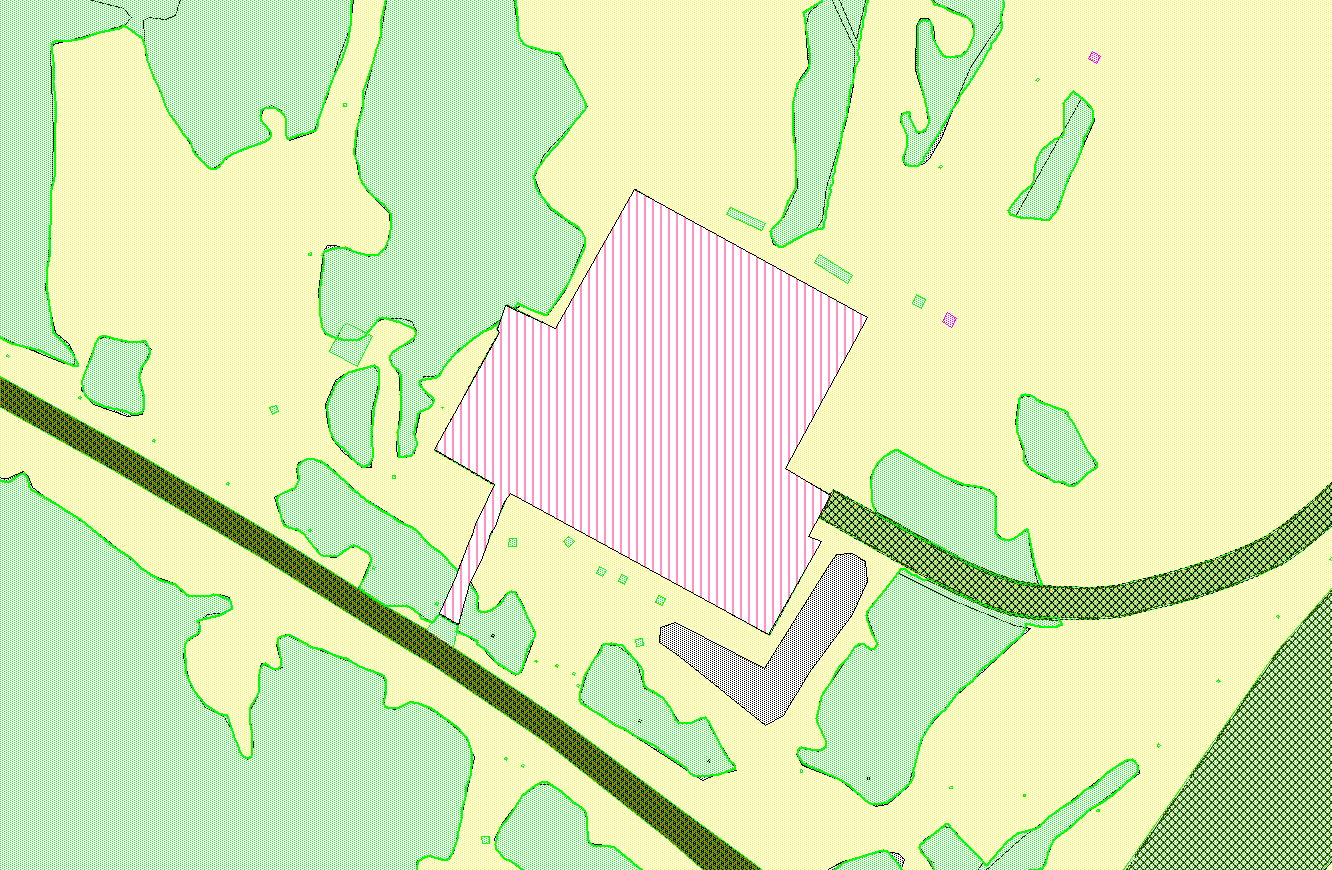 Приложение №2к постановлению администрацииЮргинского муниципального округа                                                                              от  20.06.2022 № 620Изменения в Схему градостроительного зонирования территории Правил землепользования и застройки Зеледеевского сельского поселения, утвержденных Решением Совета народных депутатов Зеледеевского сельского поселения от 24.12.2012 № 14/5-рс1. Фрагмент листа 2 изложить в следующей редакции: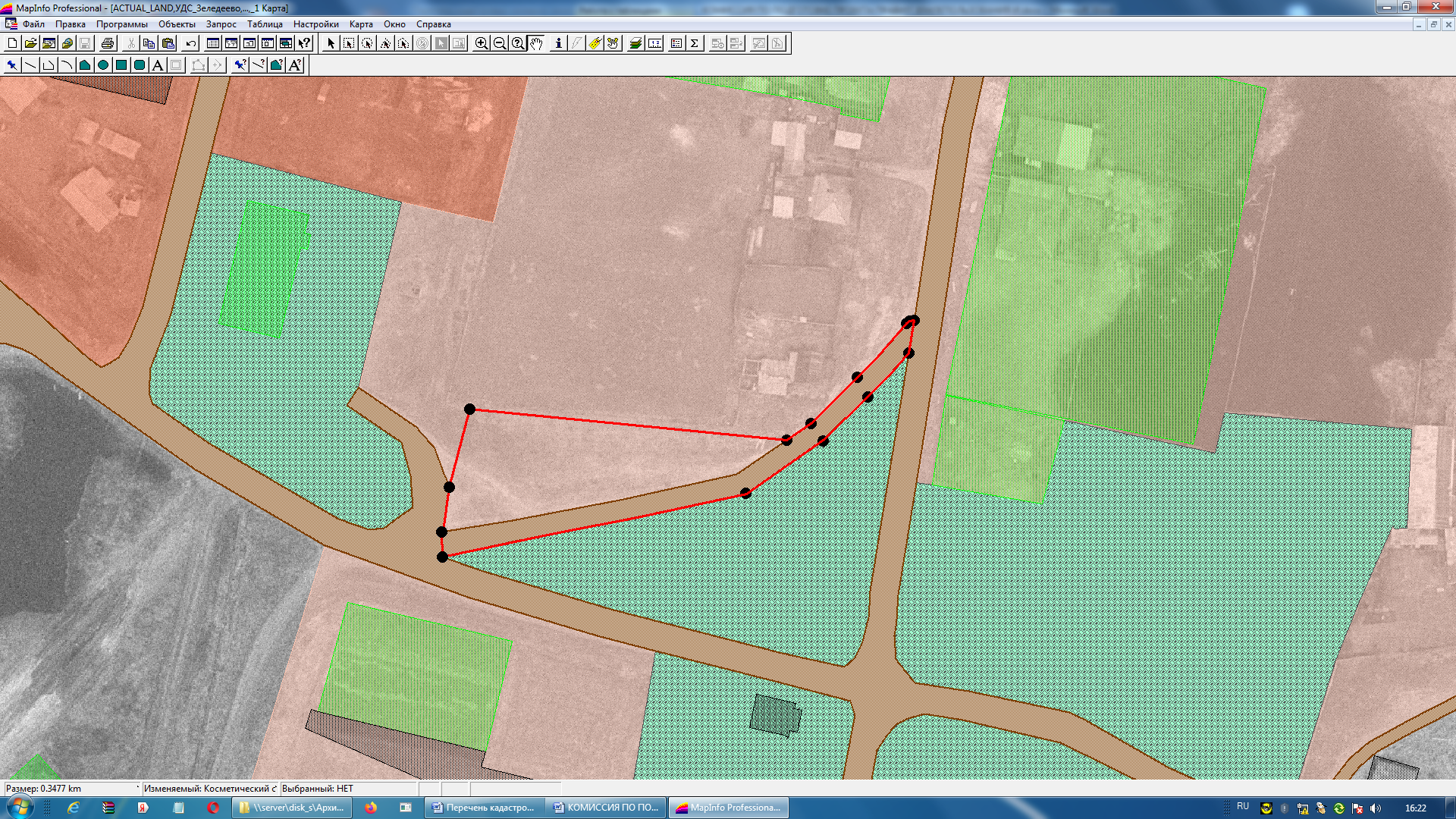 Изменения в Схему градостроительного зонирования территории Правил землепользования и застройки Зеледеевского сельского поселения, утвержденных Решением Совета народных депутатов Зеледеевского сельского поселения от 24.12.2012 № 14/5-рс1. Фрагмент листа 4 изложить в следующей редакции: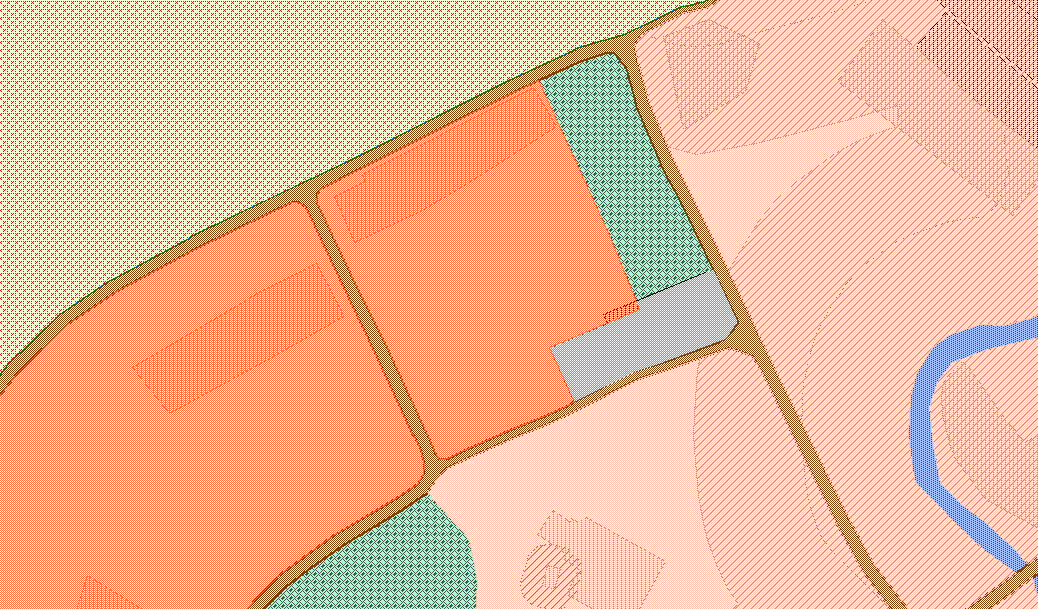 Зеледеевского сельского поселения, утвержденных Решением Совета народных депутатов Зеледеевского сельского поселения от 24.12.2012 № 14/5-рсИзменения в Схему градостроительного зонирования территории Правил землепользования и застройки Зеледеевского сельского поселения, утвержденных Решением Совета народных депутатов Зеледеевского сельского поселения от 24.12.2012 № 14/5-рс1. Фрагмент листа 5 изложить в следующей редакции: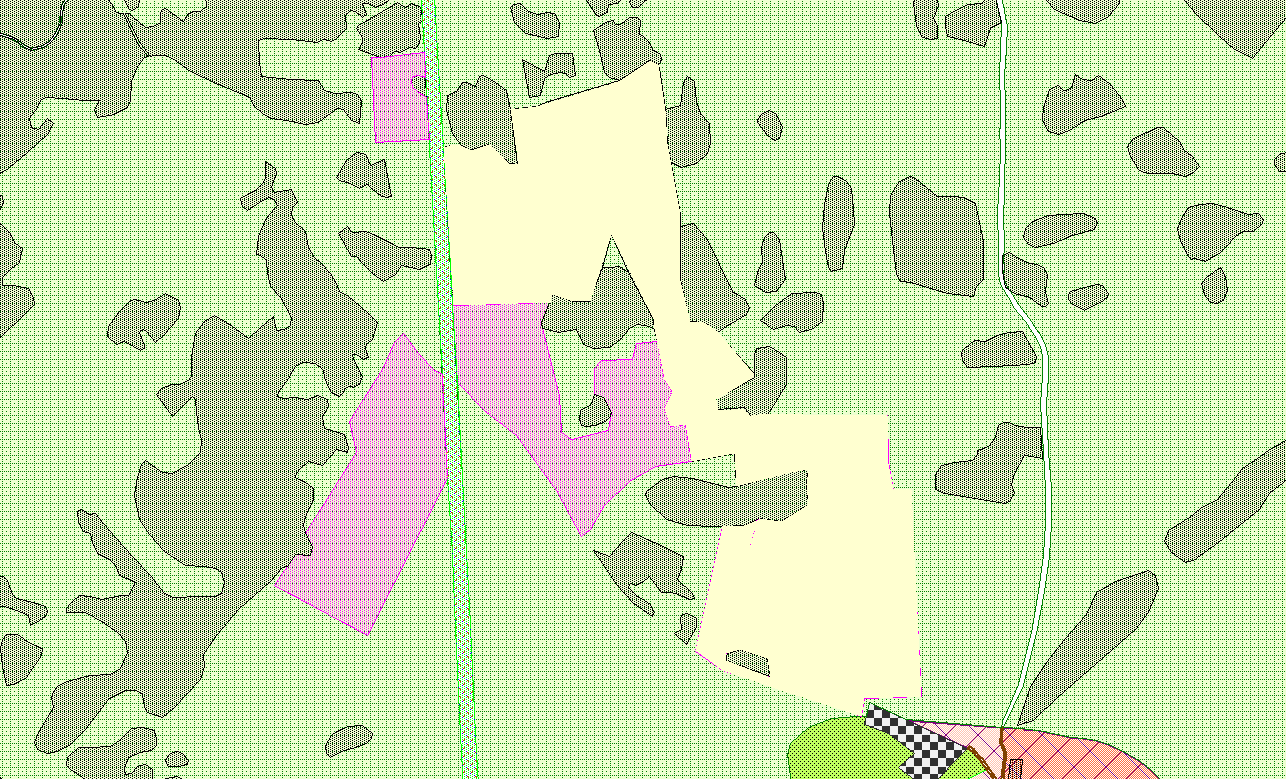 Приложение №3к постановлению администрацииЮргинского муниципального округа                                                                              от  20.06.2022  № 620Изменения в Схему градостроительного зонирования территории Правил землепользования и застройки Проскоковского сельского поселения, утвержденные решением Совета народных депутатов Проскоковского сельского поселения от 24.12.2012 № 10/9-рс1. Фрагмент листа 9 изложить в следующей редакции: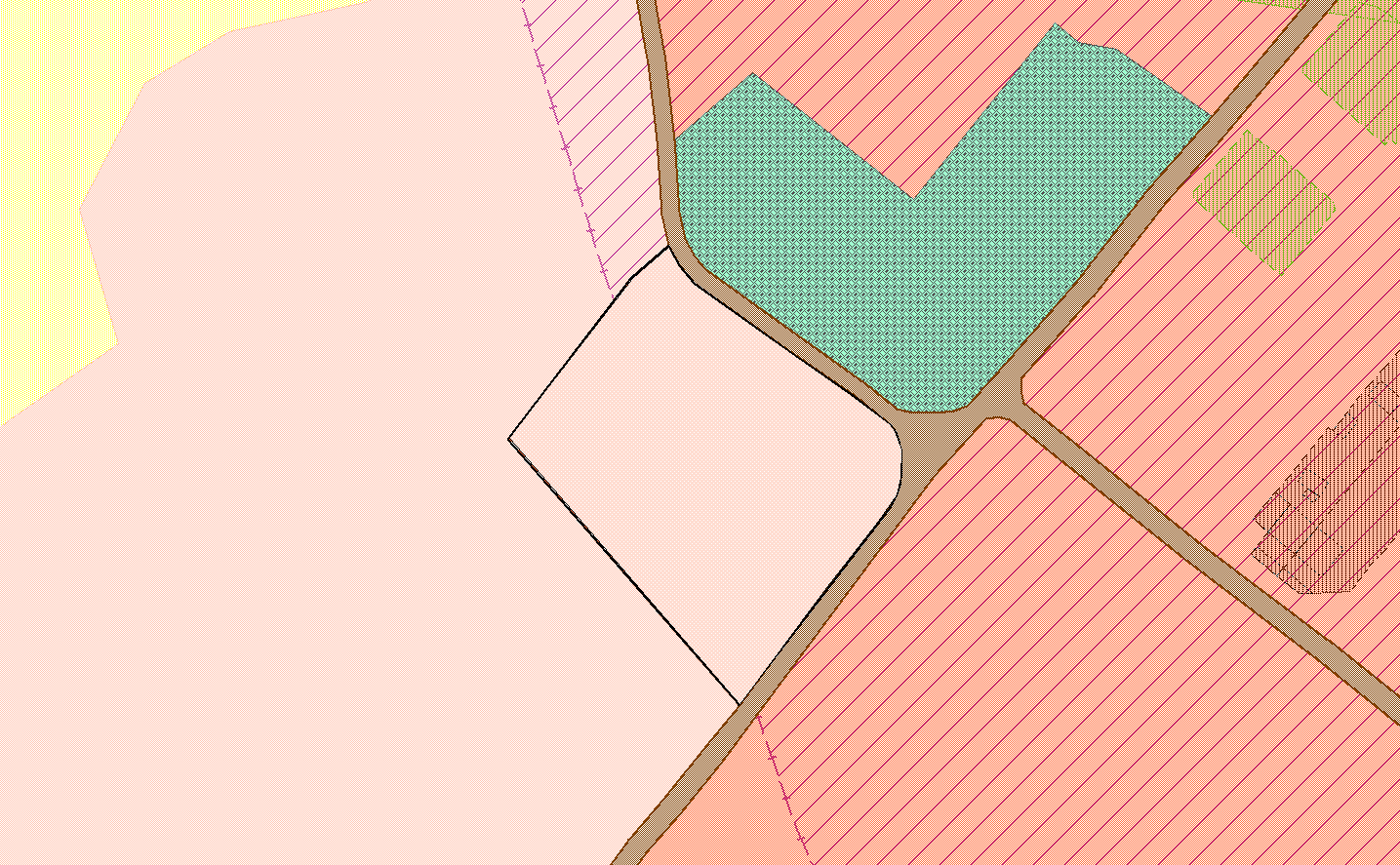 Изменения в Схему градостроительного зонирования территории Правил землепользования и застройки Проскоковского сельского поселения, утвержденные решением Совета народных депутатов Проскоковского сельского поселения от 24.12.2012 № 10/9-рс1. Фрагмент листа 10 изложить в следующей редакции: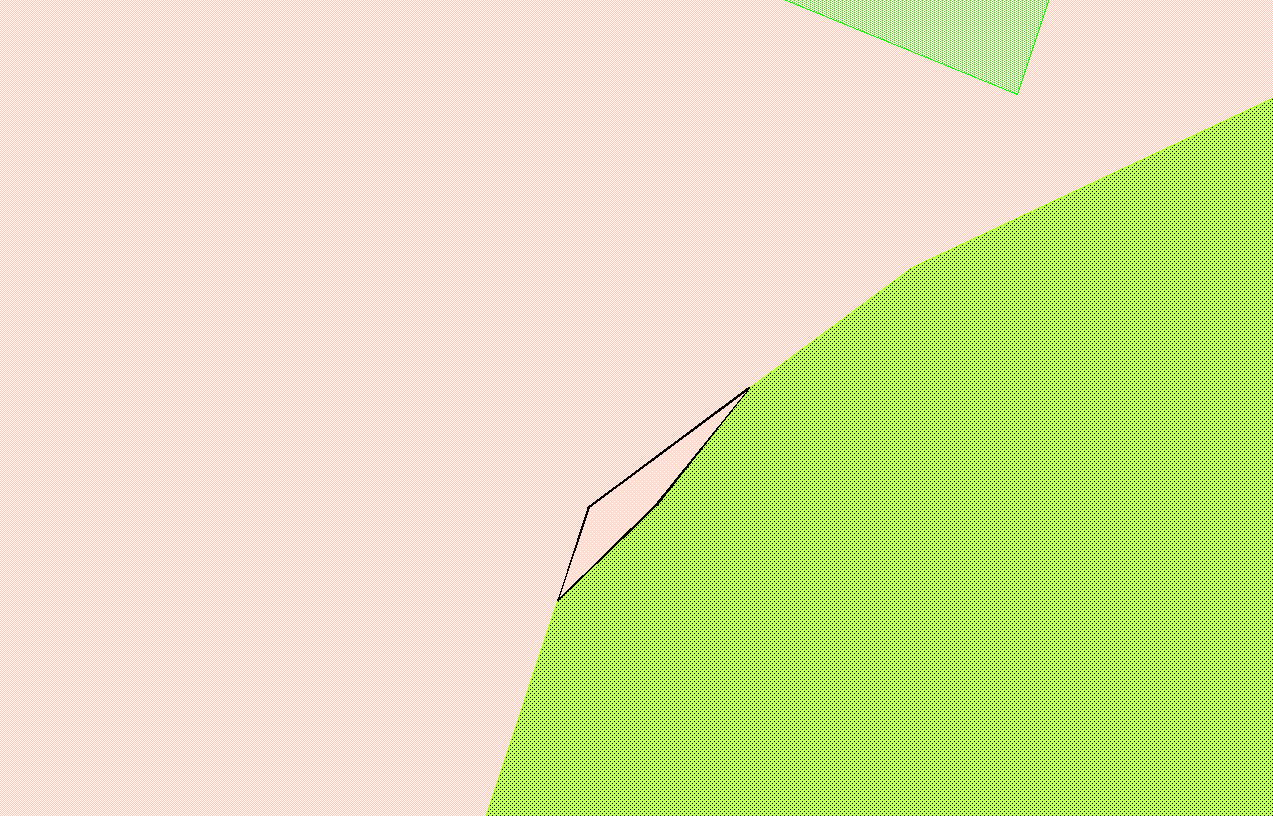 от «20»062022№620Глава Юргинскогомуниципального округа          Д.К. ДадашовСогласовано:И.о. начальника правового управления          И.В. ШутоваЗемельный участок по адресу: Российская Федерация, Кемеровская область, Юргинский муниципальный районЗемельный участок по адресу: Российская Федерация, Кемеровская область, Юргинский муниципальный районЗемельный участок по адресу: Российская Федерация, Кемеровская область, Юргинский муниципальный районПлощадь земельного участка: 92 800 м2Площадь земельного участка: 92 800 м2Площадь земельного участка: 92 800 м2Обозначение характерных точек границКоординаты, мКоординаты, мОбозначение характерных точек границXУ1657228,731254101,862657234,741254087,823657275,571254103,424657311,311254120,295657343,371254064,316657433,551254113,137657454,311254125,398657456,071254122,309657479,671254131,5710657456,791254178,2511657514,771254209,6912657566,441254239,7913657586,741254251,6414657551,341254314,1915657539,971254334,2916657534,131254345,0717657467,311254468,3718657326,161254391,2619657302,311254434,3320657263,571254413,5021657257,841254424,5322657171,381254376,6623657193,081254337,0324657304,321254134,6525657294,071254129,7926657248,581254110,541657228,731254101,86Земельный участок по адресу: Российская Федерация, Кемеровская область, Юргинский муниципальный район, д. Зеледеево, ул. ЦентральнаяЗемельный участок по адресу: Российская Федерация, Кемеровская область, Юргинский муниципальный район, д. Зеледеево, ул. ЦентральнаяЗемельный участок по адресу: Российская Федерация, Кемеровская область, Юргинский муниципальный район, д. Зеледеево, ул. ЦентральнаяПлощадь земельного участка: 855 м2Площадь земельного участка: 855 м2Площадь земельного участка: 855 м2Обозначение характерных точек границКоординаты, мКоординаты, мОбозначение характерных точек границXУ2311 263 088.24700 408.8021 263 088.10700 379.0731 263 089.41700 389.6941 263 093.98700 408.4951 263 169.45700 402.7461 263 174.62700 406.3071 263 186.40700 418.1181 263 198.32700 431.7891 263 199.58700 432.17101 263 198.31700 423.99111 263 188.86700 413.45121 263 178.41700 402.89131 263 160.50700 389.9111 263 088.24700 408.80Земельный участок по адресу: Российская Федерация, Кемеровская область, Юргинский муниципальный район, с. Варюхино, ул. УгловаяЗемельный участок по адресу: Российская Федерация, Кемеровская область, Юргинский муниципальный район, с. Варюхино, ул. УгловаяЗемельный участок по адресу: Российская Федерация, Кемеровская область, Юргинский муниципальный район, с. Варюхино, ул. УгловаяПлощадь земельного участка: 2409 м2Площадь земельного участка: 2409 м2Площадь земельного участка: 2409 м2Обозначение характерных точек границКоординаты, мКоординаты, мОбозначение характерных точек границXУ231707 594,811 264 517,612707 612,841 264 559,813707 616,921 264 557,704707 631,381 264 593,765707 606,861 264 605,346707 603,221 264 603,057707 599,011 264 599,718707 597,121 264 594,969707 593,601 264 585,4810707 590,761 264 577,7911707 588,751 264 572,1712707 583,791 264 556,9013707 581,661 264 552,6814707 574,781 264 539,3415707 569,611 264 529,291707 594,811 264 517,61Земельный участок по адресу: Российская Федерация, Кемеровская обл, р-н ЮргинскийЗемельный участок по адресу: Российская Федерация, Кемеровская обл, р-н ЮргинскийЗемельный участок по адресу: Российская Федерация, Кемеровская обл, р-н ЮргинскийПлощадь земельного участка: 264 000 м2Площадь земельного участка: 264 000 м2Площадь земельного участка: 264 000 м2Обозначение характерных точек границКоординаты, мКоординаты, мОбозначение характерных точек границXУ231111709688,381264675,512709688,381264685,513709678,381264685,514709678,381264675,512221709751,311264535,642709766,271264658,803709769,671264688,734709766,841264821,165709683,761264822,766709659,501264824,107709612,011264818,718709588,061264810,069709218,521264827,3010709222,471264814,6311709265,171264685,6212709279,991264693,1713709314,681264688,5414709331,601264637,8915709342,791264619,6016709464,411264640,0917709547,371264661,4518709574,921264672,6019709570,681264713,9420709601,461264764,8121709640,061264761,3822709667,201264764,6423709662,681264735,1024709634,881264630,1025709697,801264627,1026709682,951264546,6527709751,311264535,643331710124.381264092.362710142.561264525.303710120.101264526.144710020.851264525.775709942.611264542.976709941.611264571.447709923.451264595.058709845.691264663.969709837.911264663.6510709797.001264591.7411709779.031264595.3612709782.051264644.2713709766.271264658.8014709751.311264535.6415709748.131264507.7216709781.211264495.3917709809.911264510.8618709835.381264496.7619709906.621264482.9420709928.261264477.5621709946.271264475.8722710034.161264428.8023710105.641264397.5724710043.401264380.9125709980.991264356.5226709980.311264325.6027709993.271264287.0528709978.001264281.6829709972.381264101.1130710124.381264092.364441709560.731264603.952709562.041264644.943709574.921264672.604709547.371264661.455709464.411264640.096709342.791264619.607709331.601264637.898709324.091264612.809709309.861264610.5410709279.991264693.1711709265.171264685.6212709292.331264603.5613709328.371264553.185551709766.841264821.162709767.251264911.353709680.281264913.294709628.101264922.365709627.271264955.616709244.331264975.767709240.191264869.118709206.201264863.799709218.521264827.3010709588.061264810.0611709612.011264818.7112709659.501264824.1013709683.761264822.766661710338.981264207.582710345.261264256.423710353.411264279.504710392.961264412.805710429.471264468.806710422.581264484.767710403.991264488.808710338.621264497.319710274.481264501.4010710246.381264506.5911710142.561264525.3012710124.381264092.3613710234.921264085.9914710267.911264082.8315710271.971264097.3816710271.091264117.8017710262.841264132.6518710273.541264167.6819710238.961264207.1420710236.831264222.437771710267.911264082.832710234.921264085.993710124.381264092.364710128.581264192.285710130.131264192.196710244.461264185.537710259.131264184.138710273.541264167.689710262.841264132.6510710271.091264117.8011710271.971264097.38Земельный участок по адресу: Российская Федерация, Кемеровская область, р-н. Юргинский, п. Сокольники, ул. ШкольнаяЗемельный участок по адресу: Российская Федерация, Кемеровская область, р-н. Юргинский, п. Сокольники, ул. ШкольнаяЗемельный участок по адресу: Российская Федерация, Кемеровская область, р-н. Юргинский, п. Сокольники, ул. ШкольнаяПлощадь земельного участка: 4 881 м2Площадь земельного участка: 4 881 м2Площадь земельного участка: 4 881 м2Обозначение характерных точек границКоординаты, мКоординаты, мОбозначение характерных точек границXУ1231680 806,961 248 279,302680 844,401 248 306,693680 852,271 248 315,124680 851,991 248 315,175680 847,371 248 318,006680 843,971 248 320,887680 843,651 248 321,258680 827,671 248 344,619680 818,611 248 358,4710680 812,061 248 367,0311680 810,521 248 368,0712680 808,631 248 368,8013680 805,681 248 369,4514680 802,021 248 369,7815680 798,141 248 369,4016680 795,801 248 368,5917680 793,541 248 367,3318680 747,021 248 333,451680 806,961 248 279,30Земельный участок по адресу: Российская Федерация, Кемеровская область, р-н. Юргинский, с. Проскоково, ул. Молодежная Земельный участок по адресу: Российская Федерация, Кемеровская область, р-н. Юргинский, с. Проскоково, ул. Молодежная Земельный участок по адресу: Российская Федерация, Кемеровская область, р-н. Юргинский, с. Проскоково, ул. Молодежная Площадь земельного участка: 83,15 м2Площадь земельного участка: 83,15 м2Площадь земельного участка: 83,15 м2Обозначение характерных точек границКоординаты, мКоординаты, мОбозначение характерных точек границXУ12311 253 114,95676 822,0621 253 111,76676 811,6331 253 120,19676 820,1141 253 122,49676 822,5251 253 132,66 676 835,8011 253 114,95676 822,06